ΔΗΜΟΣ ΖΙΤΣΑΣΝΟΜΙΚΟ ΠΡΟΣΩΠΟ ΔΗΜΟΣΙΟΥ ΔΙΚΑΙΟΥ ΔΗΜΟΥ ΖΙΤΣΑΣΣΤΟΙΧΕΙΑ ΓΟΝΕΩΝΑΜΚΑ                                  …………………………….            ……………………………Email :                Επιλογή Παιδικού Σταθμού με σειρά προτεραιότηταςΣημειώστε την 1η επιλογή σας με Α, αν επιθυμείτε 2η επιλογή με Β κ.τ.λ.Στοιχεία ΠαιδιούΑΜΚΑ  νηπίου                ……………………………………...Λοιπά ΣτοιχείαΠρόσθετοι κοινωνικοί, οικονομικοί κ.τ.λ. λόγοι που συνηγορούν για την εγγραφή του παιδιού στον Παιδικό Σταθμό.Παρακαλώ να εγγράψετε στη δύναμη των Παιδικών Σταθμών του Δήμου Ζίτσας για το έτος 2022-2023 τον/την ……………………………………………………………………………..Συνημμένα υποβάλλω πρωτότυπα ή επικυρωμένα αντίγραφα τα δικαιολογητικά:ΥΠΟΓΡΑΦΗΗμερομηνία……...………                           ΑΙΤΗΣΗ ΓΟΝΕΑΕπώνυμο: ………………………………… Όνομα:      …………………………………Κάτοικος: …………………………………Οδός:        …………………………………Τηλ.:         …………………………………Δημότης:  ………………………………….ΠΡΟΣΤο Διοικητικό Συμβούλιο του Νομικού Προσώπου Δημοσίου Δικαίου Δήμου ΖίτσαςΕπώνυμο:Όνομα:Διεύθυνση κατοικίας:Διεύθυνση εργασίας:Επάγγελμα:Τηλ.  κατοικίας:Τηλ.  Εργασίας:Τηλ. Κινητό:                                               ΠΑΤΕΡΑΣ…………………………….………………….…………………………………………….……………………………….…………………….……………………………………….………………………………….…………………………………              ΜΗΤΕΡΑ……………..……………………………..………………………………………..……………………..………………………………..…………………..……………………….…………………..……..……………………………1.2.3.4.Παιδικός  Σταθμός  ΒουνοπλαγιάςΠαιδικός  Σταθμός  ΕλεούσαςΠαιδικός  Σταθμός  ΖίτσαςΠαιδικός  Σταθμός  Ροδοτοπίου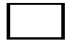 Επώνυμο:Όνομα:Ημ/νία γέννησης:……………………………………...……………………………………...……………………………………...Αριθμός παιδιών οικογένειας:Ηλικία των άλλων παιδιών:……………………………....................……………………………………………………………………………………………………………………………………………………………………………………………………Αντίγραφο Αποδεικτικού Στοιχείου ΤαυτότηταςΓια ομογενείς: Αντίγραφο Ταυτότητας Ομογενούς Για αλλοδαπούς: και Άδεια διαμονής σε ισχύΠιστοποιητικό γέννησης του παιδιούΑτομική κάρτα υγείας συμπληρωμένη  από παιδίατροΥπεύθυνη Δήλωση γονέα ή κηδεμόνα για το ποιος/ποιοι θα παραλαμβάνουν το παιδίΦωτοτυπία της σελίδας των εμβολίωνΒεβαίωση εργοδότη ότι και οι δύο γονείς εργάζονται ή πρόκειται να εργαστούν εντός μηνός από την υποβολή αίτησης εγγραφήςΠράξη Διοικητικού Προσδιορισμού Φόρου 2022 (Εισοδήματα 2021) Φωτοτυπία κάρτα ανεργίας που να διακρίνεται ο αριθμός.Πιστοποιητικό Οικογενειακής κατάστασης Εάν δεν είναι στην Ελληνική γλώσσα θα πρέπει να συνοδεύεται από επίσημη μετάφραση.Για γονείς διαζευγμένους: Αντίγραφο διαζευκτηρίου ή δικαστικής απόφασης.Σε διάσταση: Αίτηση διαζυγίου ή άλλο αποδεικτικό έγγραφο διάστασης (π.χ. φορολογική δήλωση ή δικαστική απόφαση).Σε χηρεία: Ληξιαρχική πράξη θανάτου συζύγου, εάν αυτό δεν αναφέρεται στο πιστοποιητικό οικογενειακής κατάστασης.Σε αναδοχή: Οποιοδήποτε αποδεικτικό έγγραφο της Επιτροπείας ανηλίκου τέκνου.